Переделывание D-Link DIR-320 в 3G роутерCамая распространённая проблема при покупке модема заключается в том, что нет такого модема, который бы не зависал через некоторое время (8 часов). 
Задача заключается в следующем - сделать небольшой стабильный 3G роутер.
 Для этого нужно:
Роутер DIR-320 3G модемВнешняя антенна
Для начала эксперимента воспользуемся стационарным ПК с Linux. Настроив 3G соединение, посредством Huawei E173, запустить вызов команды ping + wget с интервалом раз в 10 минут. Соединение длилось около 4 часов, после чего модем перестал отвечать на PPP команды, AT при этом работали.
Попробуем потушить USB порт:Находим модем из списка всех USB устройств:
for f in `ls /sys/bus/usb/devices/*/product`; do echo -e "$f\t`cat $f`"; doneВыключаем порт на 5 секунд а потом включаем:
echo “suspend” | sudo tee /sys/bus/usb/devices/1-1/power/levelsleep 5echo "on" | sudo tee /sys/bus/usb/devices/1-1/power/level
В ходе эксперимента мы увидели, что все отлично перезагружается. И соединение может быть опять установлено. Повторим эксперимент с четырьмя прошивками для роутера: D-Link, Asus, OpenWRT или DD-WRT, но ни в одной из прошивок не оказалось возможности управления питанием USB. И после перезагрузки роутера модем оставался проинициализированным. Далее разберем роутер.
Нужно сделать модернизацию платы и источника питания.

Нужно построить дистрибутив на базе OpenWRT самостоятельно, при этом с минимумом предустановленных пакетов и сервисов, так как оперативная память роутера маленькая. Но для начала нужно выбрать целевой модем/оператора и внешней антенны.

Наиболее подходящим является MTS. У них можно всю статистику и управление совершить из удобного WEB интерфейса. 3G модемНаправленная антенна CDMA-450 Попытаемся подключиться к этому модему. Он отображается как CD-ROM.Анализ dmesg показал, что CD-ROM монтируется как SCSI, и его нужно отключать именно как SCSI, никакие usb_modeswitch тут не работают. Первый же проход по папке с man’ами показал, что есть пакет sdparm. 
Далее приступаем к работе. Сборка OpenWRT
Все шаги выполняются в консоли Linux. Обратите внимание, релиз Backfire выбран из-за того, что это последний релиз с ядром 2.4. Это очень важно, так как ядро 2.6 само по себе очень требовательно как к производительности процессора, так и к системным ресурсам.
Скачиваем исходник OpenWRT:svn co svn://svn.openwrt.org/openwrt/branches/backfire openwrt-backfireПереходим в папку с исходникомcd openwrt-backfireОбновляем все пакеты./scripts/feeds update -aДобавляем из пакетов sdparm./scripts/feeds install sdparmОткрываем меню настройки
make menuconfigВыбираем интересующую платформуTarget System (Broadcom BCM947xx/953xx [2.4])Встраиваем интересующие нас пакеты (по умолчанию они не включены даже как модули)<*> sdparm........................ Read or modify SCSI or USB disk parameters<*> chat................................. Establish conversation with a modem<*> comgt............................... Option/Vodafone 3G/GPRS control tool<*> kmod-scsi-generic........................ Kernel support for SCSI generic<*> kmod-usb-core............................................ Support for USB<*> kmod-usb-ohci............................... Support for OHCI controllers<*> kmod-usb-serial..................... Support for USB-to-Serial converters<*> kmod-usb-storage..................................... USB Storage support<*> kmod-usb2................................... Support for USB2 controllersВсе остальные пункты оставляем без измененияВыходим из меню конфигуратора с сохранениемСобираем инструментыmake tools/install -j`grep -c processor /proc/cpuinfo`make toolchain/install -j`grep -c processor /proc/cpuinfo`Открываем меню настройки ядра Linuxmake kernel_menuconfigНастраиваем MTD[*]     Support 2-chip flash interleaveВыходим из меню конфигуратора с сохранениемСобираем OpenWRTmake -j`grep -c processor /proc/cpuinfo`После того как прошивка собрана, её нужно прошить в устройство. 
Проверка прошивки
После прошивки и перезагрузки роутера подключите к нему модем и соедините роутер посредством Ethernet с вашим ПК. Настройте на интерфейсе вашего ПК IP адрес, выполнив команду:ifconfig eth0 inet 192.168.1.2/24
Потом подключитесь к роутеру по Telnet. Для этого из консоли выполните следующую команду:
telnet -l root 192.168.1.1
Вход будет совершен автоматически без запроса пароля. Это в корне не верно. Чтобы исправить ситуацию, задайте пароль, выполнив команду в консоли:
passwd
Выполните команду «exit», для выхода из telnet сессии.
Выполните вход по ssh:
ssh root@192.168.1.1
Далее, удостоверимся, что модем был распознан ядром, выполнив команду в консоли:grep "^P\:.*22de.*6803" /proc/bus/usb/devices
Результатом выполнения этой команды, будет строка с VID и PID модема. В противном случае, проверьте, что было сделано не по инструкции.

Модернизация аппаратного обеспечения роутера
Для управления питанием USB порта нужна свободная ножка процессора. У этого роутера масса светодиодных индикаторов на передней панели и один из них  можем приспособить под наши нужды. Выбираем пал на индикатор со значком принтера, так как он соответствует светодиоду USB на proc-fs (/proc/diag/led/usb).

Управление питанием будет осуществлять дополнительная плата с минимально необходимым набором деталей. Вот её схема:

Оба транзистора работают в качестве ключей. При подаче логической единицы на вход «CTRL», транзистор VT1 откроется и далее также откроется транзистор VT2 и питающее напряжение подастся на USB порт. 
Не обязательно использовать печатную плату, можно – монтажную.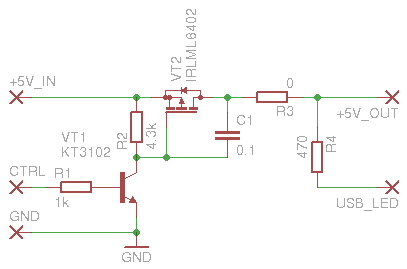 Вот так выглядит конечный вариант:

Зелёными надписями отмечены одноименные порты на схемы. Резистор R4, припаян непосредственно к ножке светодиода.

Пошаговая инструкция по модификации:
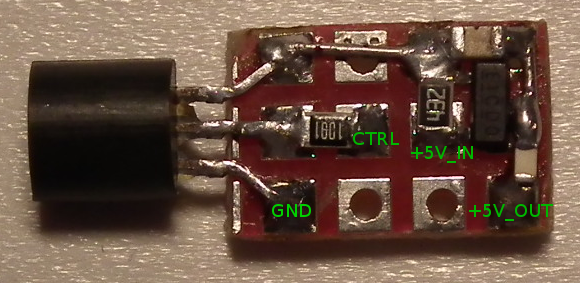 Обесточьте роутер и разберите егоУберите не нужный R48 – этот резистор соединяет светодиод с ножкой процессора
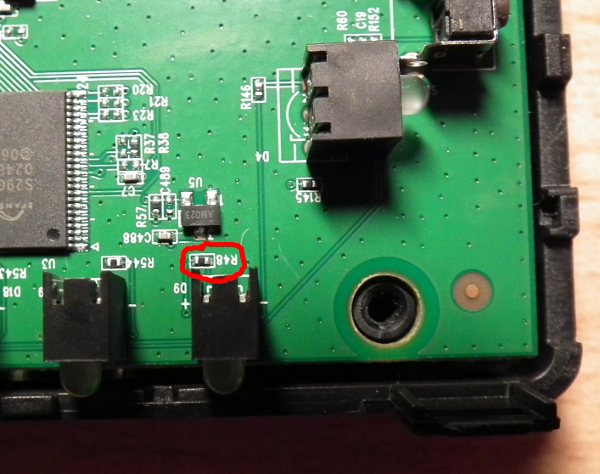 Удалите предохранитель F1 – этот предохранитель, должен обеспечить защиту в случае короткого замыкания на линиях питания USB.Надписями желтого цвета отмечены места подключения платы управления
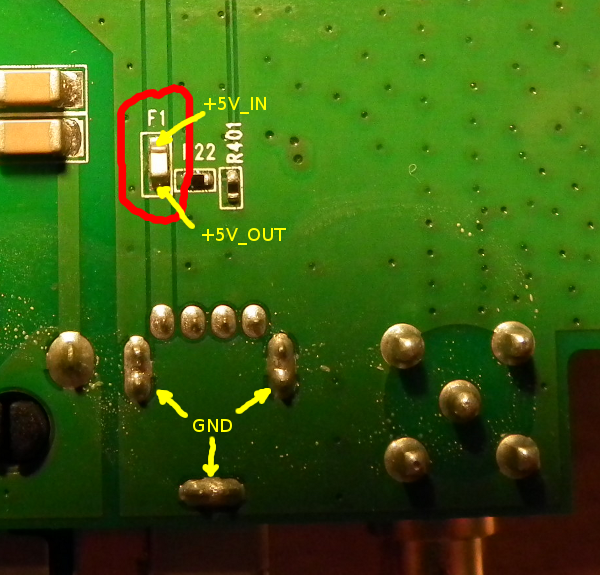 Удалите защитное покрытие с проводника, ведущего сигнал от процессора к резистору R48. К этому проводнику, должен быть подпаян порт «CTRL» платы управления
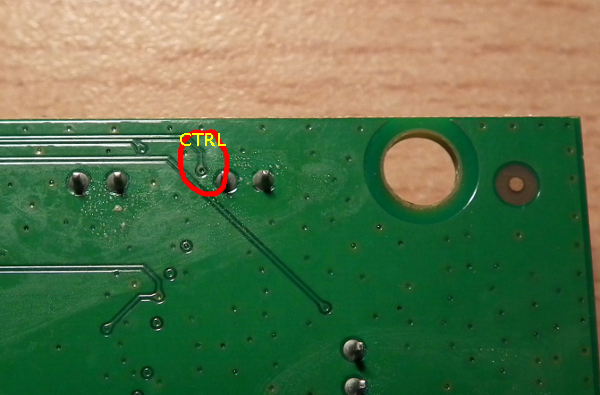 Приклейте плату управления в наиболее удобное для вас место. 
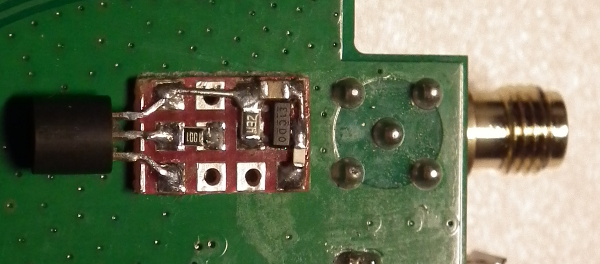 Припаяйте резистор R4 непосредственно к аноду светодиода, как указанно на фотографии. Также обратите внимание на подключение соединительных проводов
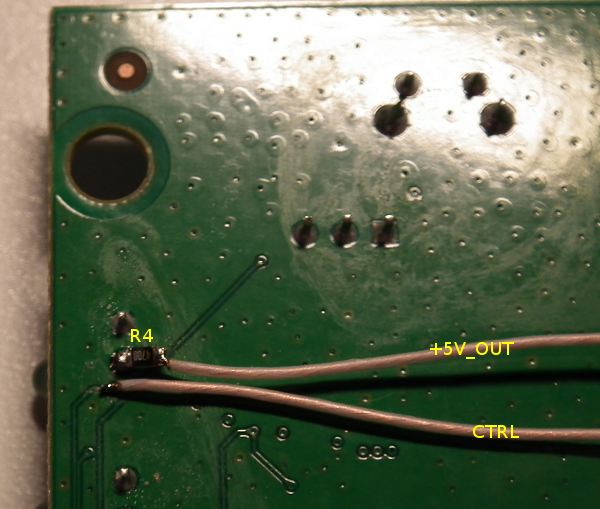 Закончите монтаж соединительных проводов
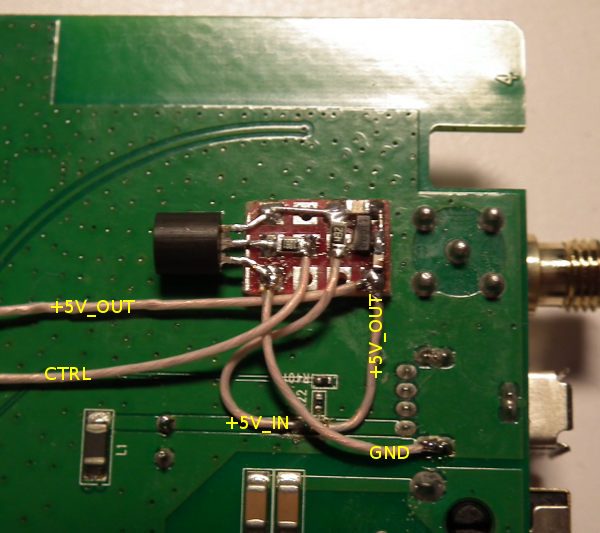 Итоговый результат
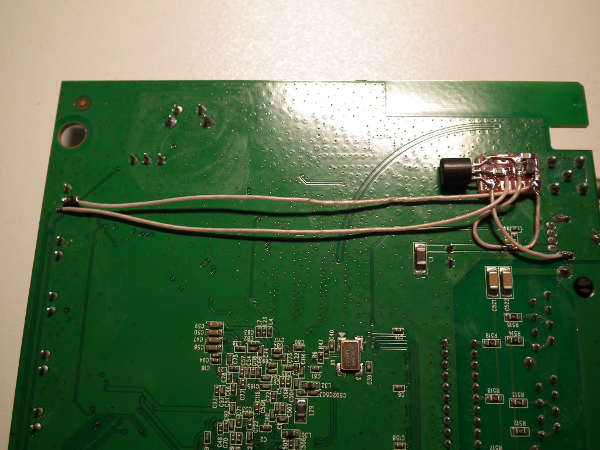 Соберите и включите роутерМодернизация программного обеспечения роутера
Подключитесь к роутеру по ssh, и все следующие шаги будут выполняться на нём.

Создание утилит для управления USB
Перейдите в папку /etc/ppp. cd /etc/pppСоздайте usb-up.sh. Этот скрипт будет включать питание на USB порте$ cat usb-up.sh#!/bin/shlogger -t "USB PwrCtrl" "Turn-on USB power"echo 1 > /proc/diag/led/usbСоздайте скрипт для перезагрузки USB порта$ cat resetusb.sh#!/bin/shlogger -t "USB PwrCtrl" "Turn-off USB power"echo 0 > /proc/diag/led/usb# Sleep in 3 sec is an optional, but may be useful for some modem types#sleep 3logger -t "USB PwrCtrl" "Turn-on USB power"echo 1 > /proc/diag/led/usbСоздайте скрипт для проверки существования процесса pppd#!/bin/shif ps | grep -q /usr/sbin/pppd; then    logger -t "PPP watcher" "PPP alive"else     logger -t "PPP watcher" "No PPP daemon"     /etc/ppp/resetusb.shfiСделайте скрипты исполняемымиchmod  a+x /etc/ppp/*.shДобавим корректную обработку подключения модема к USB. Обратите внимание на то, что в OpenWRT, по умолчанию, нет udev, а вместо этого используется hotplug «демон»$ cat /etc/hotplug.d/usb/11-modem#!/bin/sh# Copyright (C) 2013 Sergey Shcherbakov <shchers@gmail.com>case "$ACTION" in        add)                (grep -q "^P\:.*22de.*6803" /proc/bus/usb/devices) && {                        logger -t "WM-D300" "Detected ZeroCD of WM-D300 modem"                        # Checking ZeroCD status                        while [ "$(sdparm -q --command=ready /dev/scsi/host0/bus0/target0/lun0/generic)" != "Ready" ]; do                                logger -t "WM-D300" "ZeroCD yet not ready"                                # Workaround for bug with multiple calls of scripts                                (/usr/bin/lsusb | grep -q 22de:6801) && {                                        logger -t "WM-D300" "Seems that script called twice and device already initialized"                                        return 0                                }                                sleep 2                        done                        logger -t "WM-D300" "ZeroCD ready and will be ejected"                        /usr/bin/sdparm --command=eject /dev/scsi/host0/bus0/target0/lun0/generic                }                (grep -q "^P\:.*22de.*6801" /proc/bus/usb/devices) && [ ! -c /dev/usb/tts/0 ] && {                        logger -t "WM-D300" "Updating USB Serial driver with D200/D300 vendor and product ID"                        rmmod usbserial && insmod usbserial vendor=0x22de product=0x6801                }                (grep -q "^P\:.*22de.*6801" /proc/bus/usb/devices) && [ -c /dev/usb/tts/2 ] && ! (ifconfig 3g-wan 1>/dev/null 2>/dev/null) && {                        logger -t "WM-D300" "All modem interfaces installed, turning on WAN"                        ifdown wan && ifup wan                }                ;;        remove)                 ! (grep -q "^P\:.*22de.*6801" /proc/bus/usb/devices) && {                        logger -t "WM-D300" "Modem disconnected, turning off WAN interface"                        ifdown wan                }                ;;esacВнесение изменений в существующие скриптыЗапретите WAN интерфейс, заданный по умолчанию, выполнив командуsed -i 's/interface\ wan$/interface\ wan_dflt/' /etc/config/networkДобавьте новый описатель WAN интерфейса с настройками для 3G$ cat /etc/config/network…config interface wan    option ifname  ppp0    option device  /dev/usb/tts/0    option service evdo    option proto  3g    option username 'mobile'    option password 'internet'    option pppd_options 'noipdefault maxfail 3'    option connect '/etc/ppp/usb-up.sh'    option disconnect '/etc/ppp/resetusb.sh'    option keepalive 20Для того чтобы добавить автоматическое включение USB порта при инициализации роутера, нужно модифицировать стандартный скрипт /etc/init.d/usb, добавив в конце функции start() вызов скрипта /etc/ppp/usb-up.sh$ cat /etc/init.d/usb…start() {    ...    # Turn-on power on USB         /etc/ppp/usb-up.sh }…Дополнительно можно модифицировать, но необязательно, Chat скрипт (/etc/chatscripts/evdo.chat).ABORT   BUSYABORT   'NO CARRIER'ABORT   ERRORABORT   'NO DIAL TONE'ABORT   'NO DIALTONE'ABORT   'NO ANSWER'REPORT  CONNECTTIMEOUT 10''              ATOK              ATDT#777CONNECT ''Добавляем в Cron задачу, которая будет проверять наличие процесса pppd каждые пять минут. Для этого следует вызвать команду “crontab -e” и добавить следующую строку:*/5     *       *       *       *               /etc/ppp/check.shРазрешаем выполнение Cron и запускаем его/etc/init.d/cron enable && /etc/init.d/cron startДалее перезагрузить роутер и можете пользоваться с удовольствием.
Без сбоя работал 41 день. Это гораздо больше, чем у обычных модемов. В зависимости от местоположения скорость достигала от 220мс до 350Кбит/с.  